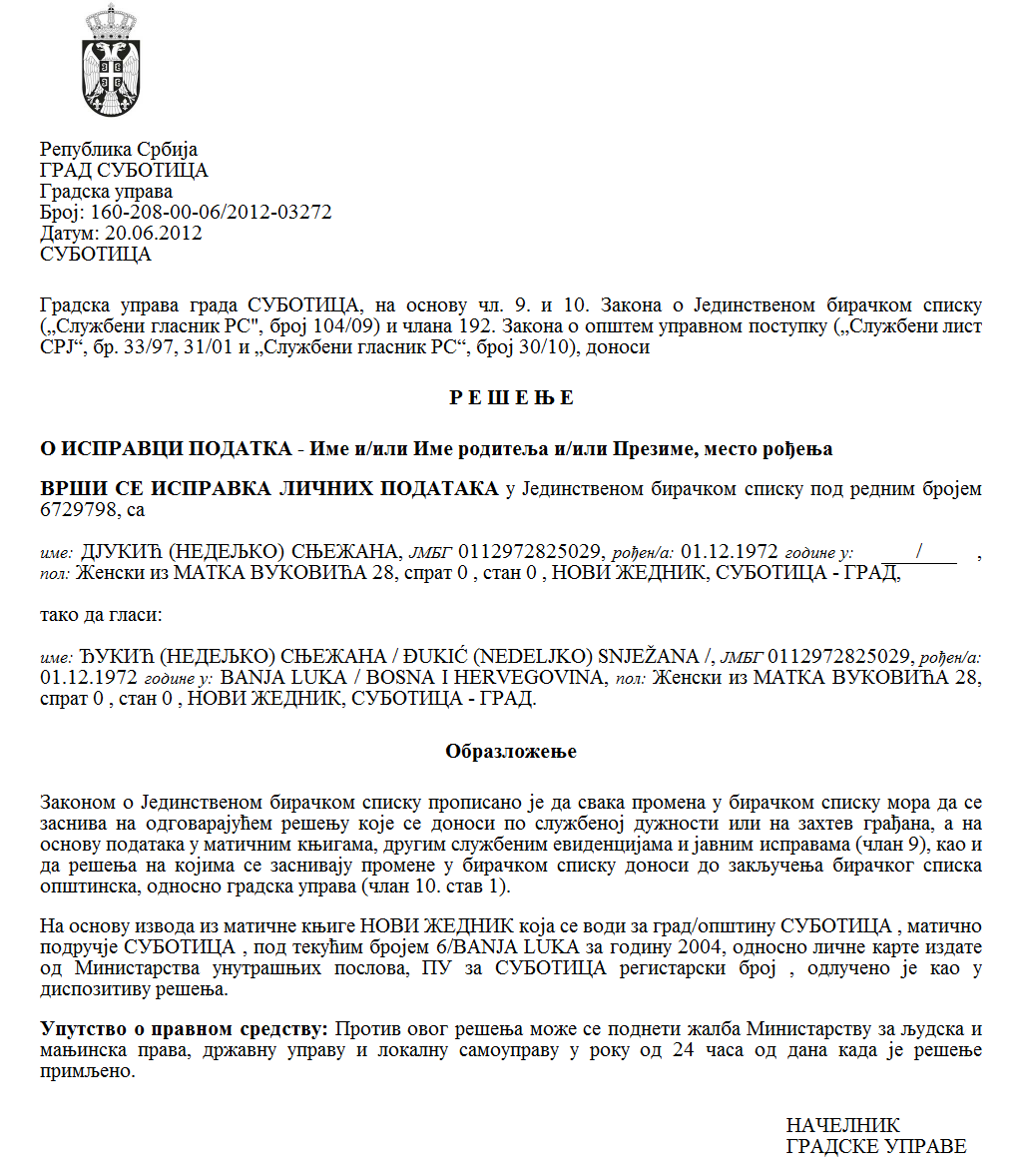 SZERB KÖZTÁRSASÁGVAJDASÁG AUTONÓM TARTOMÁNYZENTA KÖZSÉG ZENTA  KÖZSÉG  KÖZSÉGI KÖZIGAZGATÁSI HIVATALAÁltalános  közigazgatási és társadalmi tevékenységi osztálySzám: 451-6/2023-IV/01Kelt 2023. január 30-ánZ E N T A Fő tér 1. Tel.: 024/655-428T Á J É K O Z T A T Á S: Zenta község  Községi Közigazgatási Hivatala  kiírta a PÁLYÁZATOT  a hiányszakmák hallgatóink az ösztöndíjak  odaítélésére, akiknek  a  2023/2024-es tanévben a  lakóhelyük  Zenta  község területén van. A pályázat közzétételre került, 2024. január 30-án,  Zenta község  hivatalos  honlapján (www.zenta-senta.co.rs)  és  a  Községi Közigazgatási Hivatal  hirdetőtábláján.  Sarnyai Rózsa Edit s. k., okl. jogász a Községi Közigazgatási Hivatal  vezetője  